1.3.Задачи настоящего положения: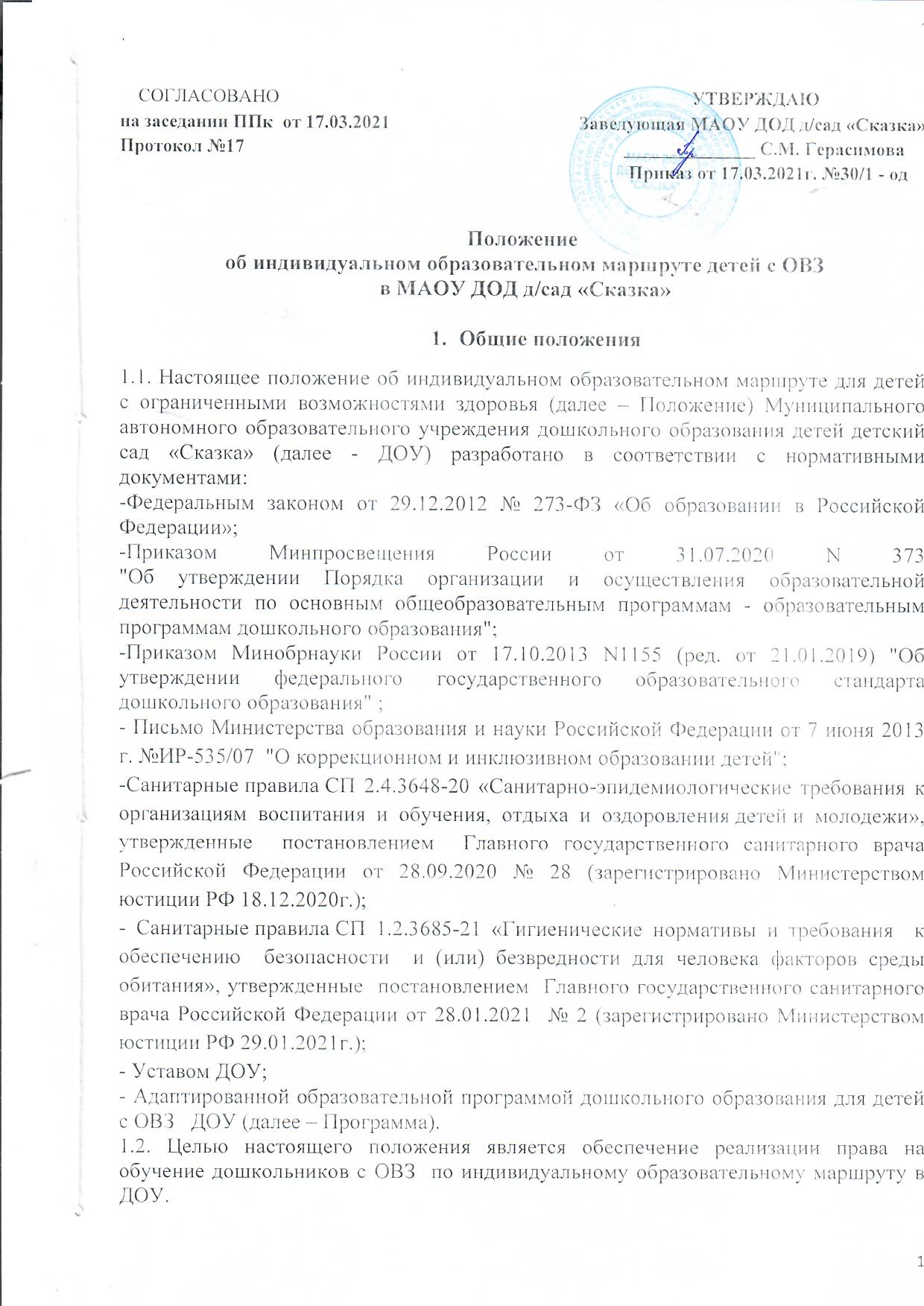 - определение  основных организационных моментов по разработке и реализации ИОМ;- обеспечение  возможности обучения по  ИОМ в соответствии с требованиями ФГОС дошкольного образования и другими  действующими нормативными документами по вопросам обучения детей с ОВЗ;- определение ответственности педагогических работников ДОУ при обучении по индивидуальному образовательному маршруту.1.3. Настоящее положение определяет структуру, содержание, порядок разработки и утверждения индивидуального образовательного маршрута ребенка с ОВЗ (далее – ИОМ) в ДОУ. 1.4. Под ИОМ в ДОУ понимается  индивидуальный  учебный план, обеспечивающий  освоение адаптированной образовательной программы дошкольного образования для детей  с ОВЗ. 1.5. ИОМ является механизмом реализации  Программы и ее составной частью.   ИОМ определяет категории специалистов, обеспечивающих освоение Программы с учетом особенностей, образовательных возможностей и потребностей  ребенка с ОВЗ в соответствии с заключением ТПМПК и возможностями ДОУ.1.6. Цель ИОМ –  конкретизировать направления работы с ребенком с ОВЗ, определить  формы проведения занятий, их периодичность. 1.7. Индивидуальный образовательный маршрут реализует право дошкольников с ОВЗ на получение образования в объеме, установленном ФГОС дошкольного образования, с максимальной учебной нагрузкой в соответствии с требованиям СанПиН-1.2.3685-21.1.8. ИОМ разрабатывается после проведения и анализа мониторинга развития детей с ОВЗ специалистами. 2. Организационные механизмы2.1. К основным организационным механизмам,  реализуемым в ДОУ с целью соблюдения права обучающегося на обучение по ИОМ, относятся:  диагностика уровня развития, выявление и анализ проблем развития детей с ОВЗ педагогами ДОУ, имеющими заключениями ТПМПК, ИПРА (ребѐнка-инвалида);заседание ППК в ДОУ с целью организации коррекционной помощи ребенку, определения направлений развития ребенка;построение ИОМ воспитанника на основе выявленных трудностей и их причин педагогами ДОУ в соответствии с рекомендациями из заключения ТПМПК, ИПРА;определение методов педагогической и (или) психологической поддержки, содержания работы;  согласование ИОМ ребенка с ОВЗ с родителями (законными представителями) (приложение 1);  организация обучения по ИОМ в строгом соответствии с требованиями ФГОС ДО, систематическое  сопровождение образовательного процесса обучающегося в ДОУ;взаимодействие участников образовательных отношений (педагоги, родители (законные представители),  администрация) при разработке и реализации ИОМ;мониторинг реализации ИОМ - отслеживание динамики развития ребенка, оценка результатов обучения и социализации. 3. Порядок разработки и реализации ИОМ3.1. ИОМ разрабатывается на один учебный год на основе результатов психолого-педагогической диагностики, проведенной в течение месяца после получения согласия родителей (законных представителей) на обучение по АОП. Результаты диагностики  в обязательном порядке доводятся до сведения родителей (законных представителей) в течение двух недель. 3.2. В течение двух недель, по результатам диагностики, педагоги разрабатывают на каждого ребенка с ОВЗ свои блоки ИОМ с конкретными направлениями работы, формой и количеством занятий. Эти блоки ИОМ педагоги  представляют  на  заседания ППк, на которых  и составляется  полный вариант ИОМ. 3.3. Затем председатель ППк или зам.председателя ППк обсуждает и согласует с родителями (законными представителями)  ИОМ. В  процессе согласования родители (законные представители)  имеют право внести свои предложения  в письменном  виде по изменению ИОМ, его коррекции. В этом случае ИОМ повторно дорабатывается на внеплановом заседании ППк  в присутствии родителя (законного представителя) дошкольника с ОВЗ. 3.3. Реализация ИОМ начинается с момента согласования с родителями (законными представителями). 3.2. Председатель ППк и зам.председателя ППк:  осуществляют и координируют работу по разработке и реализации ИОМ;осуществляют контроль реализации ИОМ в полном объеме;организуют взаимодействие участников образовательных отношений по вопросам реализации ИОМ. 3.3.В течение учебного года в ИОМ могут быть внесены изменения и дополнения по инициативе участников образовательных отношений. Предложенные ими изменения или дополнения рассматриваются и утверждаются на заседании ППк. 3.4. Ответственность за составление, реализацию ИОМ, анализ результатов работы несут участники образовательных отношений в порядке, установленном действующим законодательством. 4. Заключительные положения4.1. Настоящее положение вступает в силу с момента его утверждения заведующим ДОУ. 4.2. Настоящее положение действует до принятия нового положения, регулирующего разработку и реализацию ИОМ для детей с ОВЗ в ДОУ. 4.3. В настоящее Положение в установленном порядке могут вноситься изменения и (или) дополнения. 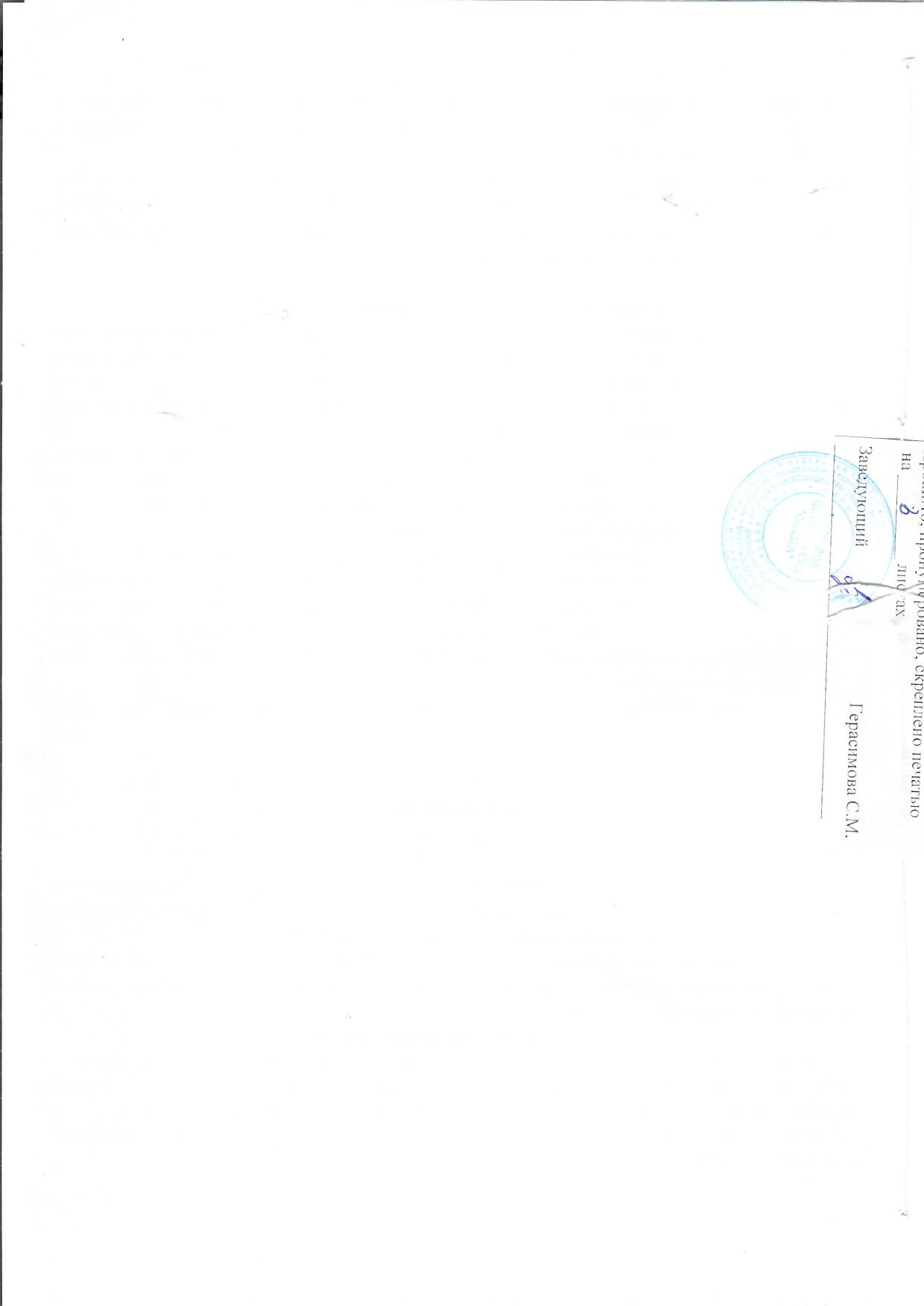 